ПРОГРАМА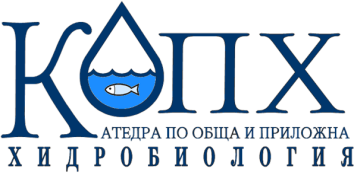 Честване на 70 години от основаването на Катедра „Обща и приложна хидробиология“ / Отчитане на първи етап от проект „Жива вода“I част – Отбелязване 70 години от създаването на Катедрата по Обща и приложна хидробиология	13:00 – Откриване на събитието13:00 - Доклад /презентация/ за историята на КОПХ – доц. д-р Ирина ШнайдерII част – Отчитане на I фаза на проект Жива вода /съвместен проект между Катедра „Обща и приложна хидробиология“ и „Софийска вода“ АД/13:15 – Представяне на първите научни данни по проект Жива вода – проф. дбн. Яна Топалова13:30 – Кратък филм заснет по време на Летните учебни практики по Хидробиология във връзка с проект „Жива вода“13:40 – Презентации на участници по проекта14:50 – Слово на представител от Софийска вода АДIII част – Поздравителни адреси от различни институции по случай 70 години КОПХ	15:00 – Поздравителни адреси от различни институции IV част – Тържествен коктейл	15:20 – Коктейл пред салона на Аулата в СУ